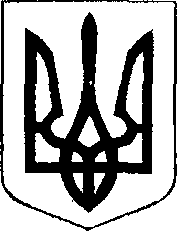                                                У К Р А Ї Н А          Жовківська міська радаЖовківського району Львівської області	38-а сесія VIІ-го демократичного скликання 				      РІШЕННЯВід   20.12.2018р.  № 37	м. ЖовкваПро затвердження  технічної документаціїіз землеустрою щодо встановлення (відновлення)меж земельної ділянки в натурі (на місцевості), для будівництва та обслуговування житловогобудинку, господарських будівель і спорудв м.Жовкві.             Розглянувши заяви про затвердження  технічної документації із землеустрою щодо встановлення (відновлення) меж земельної ділянки в натурі (на місцевості), для будівництва та обслуговування житлового будинку, господарських будівель і споруд в м.Жовкві, керуючись ст.12, 118, 121, 186 Земельного кодексу України та ст.26 Закону України «Про місцеве самоврядування в Україні», Жовківська міська радаВ И Р І Ш И Л А:	1. Затвердити гр.Драчук Галині Мар”янівнітехнічну документацію із землеустрою щодо встановлення (відновлення) меж земельної ділянки в натурі (на місцевості), площею 0,0900 га. у власність, кадастровий номер 4622710100:01:008:0019 для будівництва та обслуговування житлового будинку, господарських будівель і споруд по вул. Пільна,38  в м.Жовкві.1.1. Надати у власність гр.Драчук Галині Мар”янівніземельну ділянку (кадастровий номер 4622710100:01:008:0019) площею 0,0900 га. , для будівництва та обслуговування жилого будинку,  господарських будівель і  споруд  по   вул.Пільна,38   в місті Жовкві.       2. Затвердити громадянам Кучеренку Сергію Генадійовичу, Ребізант Зоряні Михайлівні  технічну документацію із землеустрою щодо встановлення (відновлення) меж земельної ділянки в натурі (на місцевості), площею 0,1000 га. у власність, кадастровий номер 4622710100:01:017:0210 для будівництва та обслуговування житлового будинку, господарських будівель і споруд по вул.Л.Українки,68   в м.Жовкві.       2.1. Надати у власність гр.Кучеренку Сергію Генадійовичу, Ребізант Зоряні Михайлівні    земельну ділянку (кадастровий номер 4622710100:01:017:0210) площею 0,1000 га. , для будівництва та обслуговування жилого будинку,  господарських будівель і  споруд  по   вул. Л.Українки,68   в місті Жовкві.       3. Затвердити гр. Луцків Мирославі Ярославівні   технічну документацію із землеустрою щодо встановлення (відновлення) меж земельної ділянки в натурі (на місцевості), площею 0,0441 га. у власність, кадастровий номер 4622710100:01:014:0053 для будівництва та обслуговування житлового будинку, господарських будівель і споруд по вул.Є.Козака, 3   в м.Жовкві.       3.1. Надати у власність гр.Луцків Мирославі Ярославівні   земельну ділянку (кадастровий номер 4622710100:01:014:0053) площею 0,0441 га. , для будівництва та обслуговування жилого будинку,  господарських будівель і  споруд  по   вул. Є.Козака,3   в місті Жовкві.       4. Затвердити гр. Сало Роману Андрійовичу   технічну документацію із землеустрою щодо встановлення (відновлення) меж земельної ділянки в натурі (на місцевості), площею 0,0486 га. у власність, кадастровий номер 4622710100:01:014:0051 для будівництва та обслуговування житлового будинку, господарських будівель і споруд по вул. Є.Козака, 3-д   в м.Жовкві.       4.1. Надати у власність гр.Сало Роману Андрійовичу  земельну ділянку (кадастровий номер 4622710100:01:014:0051) площею 0,0486 га. , для будівництва та обслуговування жилого будинку,  господарських будівель і  споруд  по   вул. Є.Козака,3-д   в місті Жовкві.       5. Затвердити гр. Павлику Михайлу Івановичу   технічну документацію із землеустрою щодо встановлення (відновлення) меж земельної ділянки в натурі (на місцевості), площею 0,0617 га. у власність, кадастровий номер 4622710100:01:014:0052 для будівництва та обслуговування житлового будинку, господарських будівель і споруд по вул. Л.Українки, 9   в м.Жовкві.       5.1. Надати у власність гр.Павлику Михайлу Івановичу  земельну ділянку (кадастровий номер 4622710100:01:008:0215) площею 0,0617 га. , для будівництва та обслуговування жилого будинку,  господарських будівель і  споруд  по   вул. Л.Українки, 9   в місті Жовкві.жилого будинку,  господарських будівель і  споруд  по   вул. Рутковича,10   в місті Жовкві.       6. Затвердити гр. ЛаМанкузі Тетяні Вікторівні   технічну документацію із землеустрою щодо встановлення (відновлення) меж земельної ділянки в натурі (на місцевості), площею 0,0248 га. у власність, кадастровий номер 4622710100:01:008:0215 для будівництва та обслуговування житлового будинку, господарських будівель і споруд по вул. Рутковича,10   в м.Жовкві.       6.1. Надати у власність гр.ЛаМанкузі Тетяні Вікторівні земельну ділянку (кадастровий номер 4622710100:01:008:0215) площею 0,0248 га. , для будівництва та обслуговування жилого будинку,  господарських будівель і  споруд  по   вул. Рутковича,10   в місті Жовкві.       7. Затвердити гр. Сульдіній Софії Андріївні   технічну документацію із землеустрою щодо встановлення (відновлення) меж земельної ділянки в натурі (на місцевості), площею 0,1000 га. у власність, кадастровий номер 4622710100:01:009:0246 для будівництва та обслуговування житлового будинку, господарських будівель і споруд по вул. Відродження,10   в м.Жовкві.       7.1. Надати у власність гр.Сульдіній Софії Андріївні     земельну ділянку (кадастровий номер 4622710100:01:009:0246) площею 0,1000 га. , для будівництва та обслуговування жилого будинку,  господарських будівель і  споруд  по   вул. Відродження,10   в місті Жовкві.       8. Затвердити гр. Ткачуку Володимиру Федоровичу    технічну документацію із землеустрою щодо встановлення (відновлення) меж земельної ділянки в натурі (на місцевості), площею 0,0307 га. у власність, кадастровий номер 4622710100:01:019:0005 для будівництва та обслуговування житлового будинку, господарських будівель і споруд по вул. Винниківській, 2а   в м.Жовкві.       8.1. Надати у власність гр.Ткачуку Володимиру Федоровичу  земельну ділянку (кадастровий номер 4622710100:01:019:0005) площею 0,0307 га. , для будівництва та обслуговування жилого будинку,  господарських будівель і  споруд  по   вул. Винниківській,2а   в місті Жовкві.       9. Затвердити гр. Сульдіній Софії Андріївні    технічну документацію із землеустрою щодо встановлення (відновлення) меж земельної ділянки в натурі (на місцевості), площею 0,1000 га. у власність, кадастровий номер 4622710100:01:009:0246 для будівництва та обслуговування житлового будинку, господарських будівель і споруд по вул. Відродження,10   в м.Жовкві.       9.1. Надати у власність гр.Сульдіній Софії Андріївні      земельну ділянку (кадастровий номер 4622710100:01:009:0246) площею 0,1000 га. , для будівництва та обслуговування жилого будинку,  господарських будівель і  споруд  по   вул. Відродження,10   в місті Жовкві.               10. Затвердити гр. Сеньків Тарасу Леонідовичу    технічну документацію із землеустрою щодо встановлення (відновлення) меж земельної ділянки в натурі (на місцевості), площею 0,0630 га. у власність, кадастровий номер 4622710100:01:007:0165 для будівництва та обслуговування житлового будинку, господарських будівель і споруд по вул. С.Петлюри,23   в м.Жовкві.       10.1. Надати у власність гр.Сеньків Тарасу Леонідовичу      земельну ділянку (кадастровий номер 4622710100:01:019:0005) площею 0,0630 га. , для будівництва та обслуговування жилого будинку,  господарських будівель і  споруд  по   вул. С.Петлюри, 23   в місті Жовкві.   11. Зареєструвати речове право на земельну ділянку у встановленому законодавством порядку.12. Виконувати обов’язки власника земельної ділянки до вимог статті 91 Земельного кодексу України.Міський голова						Петро Вихопень